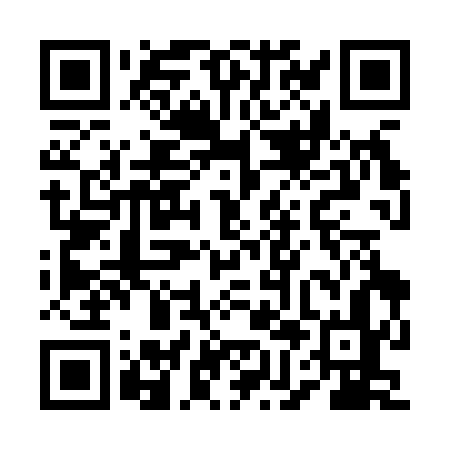 Prayer times for Wolka Piaseczna, PolandWed 1 May 2024 - Fri 31 May 2024High Latitude Method: Angle Based RulePrayer Calculation Method: Muslim World LeagueAsar Calculation Method: HanafiPrayer times provided by https://www.salahtimes.comDateDayFajrSunriseDhuhrAsrMaghribIsha1Wed2:134:5412:265:368:0010:312Thu2:134:5112:265:378:0210:323Fri2:124:4912:265:388:0310:324Sat2:114:4812:265:398:0510:335Sun2:104:4612:265:408:0710:346Mon2:094:4412:265:418:0910:357Tue2:084:4212:265:428:1010:358Wed2:084:4012:265:438:1210:369Thu2:074:3812:265:448:1410:3710Fri2:064:3612:255:458:1610:3711Sat2:054:3512:255:468:1710:3812Sun2:054:3312:255:478:1910:3913Mon2:044:3112:255:488:2110:4014Tue2:034:2912:255:498:2210:4015Wed2:034:2812:255:508:2410:4116Thu2:024:2612:255:518:2610:4217Fri2:014:2512:265:528:2710:4218Sat2:014:2312:265:538:2910:4319Sun2:004:2212:265:548:3010:4420Mon2:004:2012:265:558:3210:4521Tue1:594:1912:265:568:3310:4522Wed1:594:1712:265:568:3510:4623Thu1:584:1612:265:578:3610:4724Fri1:584:1512:265:588:3810:4725Sat1:574:1412:265:598:3910:4826Sun1:574:1212:266:008:4110:4927Mon1:564:1112:266:018:4210:4928Tue1:564:1012:266:018:4310:5029Wed1:564:0912:276:028:4510:5130Thu1:554:0812:276:038:4610:5131Fri1:554:0712:276:048:4710:52